Конспектобразовательной деятельности«Матрешка в гостях у ребят»1 младшая группа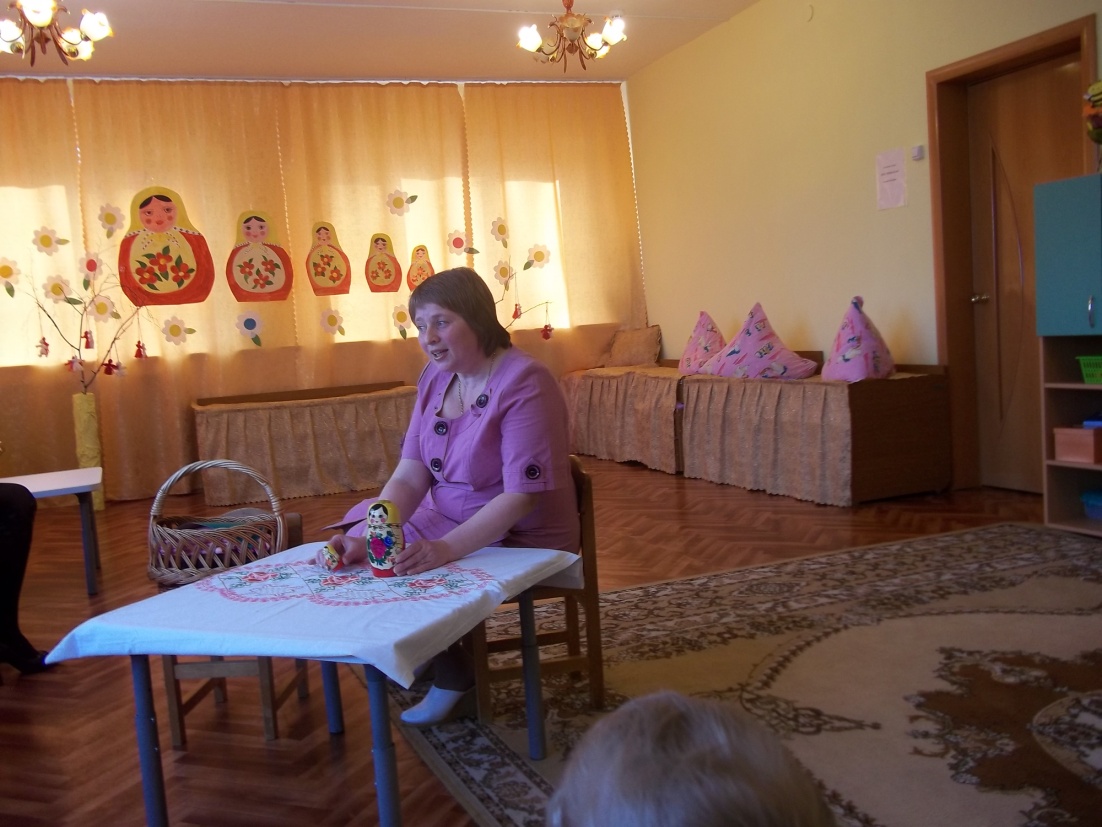 Подготовил: воспитательМБДОУ детский сад деревни КазинкаЕлецкого муниципального районаЛипецкой областиНеделина Наталья ВикторовнаВиды детской деятельности: игровая, коммуникативная, познавательно-исследовательская, музыкально-художественная.Задачи: познакомить детей с русской народной игрушкой «матрешка»; учить сравнивать предметы по величине, используя в речи соответствующие прилагательные (большой – маленький); закрепить названия основных цветов: желтый, красный; развивать внимание. Воспитывать у детей чувство прекрасного.Планируемые результаты: проявляет активность при подпевании, выполнении простейших танцевальных движений. Принимает участие в игре «Матрешки танцуют», отвечает на вопросы.Музыкальное сопровождение: плясовая «Ах вы, сени, мои сени…»Материалы и оборудование: плоскостные фигурки и объемные матрешки из двух элементов.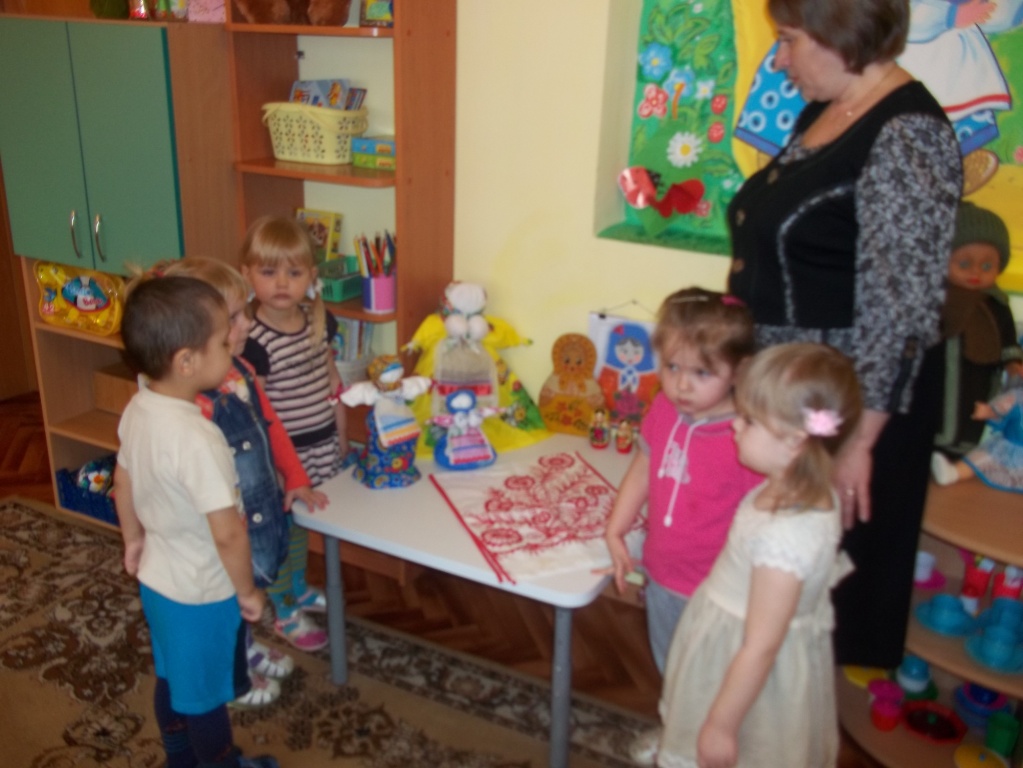 Содержание организованной деятельности детей:Организационный момент.Воспитатель ставит на стол собранную матрешку и предлагает детям рассмотреть интересную игрушку.Основная часть. Рассматривание игрушки.Воспитатель: «Посмотрите какая красивая Матрешка:Вся румяная, очень ладная,Щечки красные, глазки ясные.У нее желтая косыночка, красный сарафанчик. (Рассматривает вместе с детьми матрешку)».Воспитатель слегка встряхивает матрешку, детей заинтересовывает, что находится в матрешке. Открывает матрешку и достает из нее другую, поменьше. Дети радуются. Воспитатель совмещает части большой матрешки и ставит ее на стол. Обращает внимание детей на то, что вторая матрешка очень маленькая и ее можно спрятать в ладошке. У нее тоже желтая косыночка и красный сарафанчик. Затем ставит рядом с большой матрешкой и говорит, что большая матрешка – это мама, а маленькая матрешка – дочка. Матрешки умеют танцевать, но их надо об этом попросить. Надо сказать: «Большая Матрешка, попляши, пожалуйста» (хоровое и индивидуальное повторение). Матрешка в руках воспитателя «танцует». Затем дети также просят маленькую матрешку поплясать.Воспитатель обращает внимание детей на красивую коробочку и говорит детям, что это Матрешка принесла для деток и предлагает посмотреть, что внутри. Педагог открывает и достает:Вот красивые косынки,Деткам нашим хороши.Их мы можем повязать,И с Матрешкой поплясать!Воспитатель раздает девочкам косынки, а мальчикам кепочки.Музыкально-ритмические движения.Звучит плясовая «Ах вы, сени. Мои сени…», воспитатель показывает музыкально-ритмические движения, дети повторяют за ним.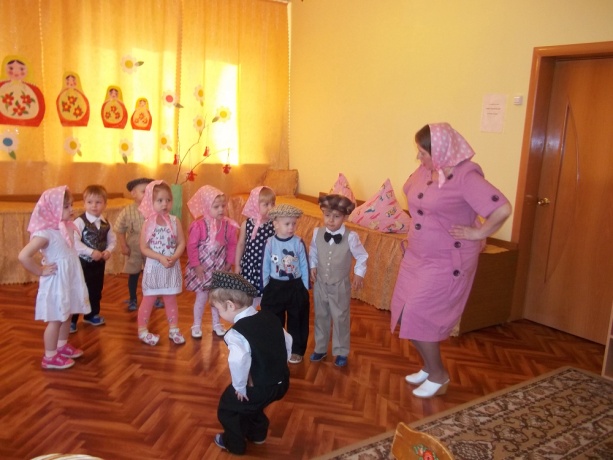 Игра «Матрешки танцуют».Воспитатель проводит игру: раздает детям плоскостные фигуры матрешек двух цветов: желтого и красного. Затем предлагает показать, как матрешки танцуют: поднять фигурку верхи и покрутить ею. Потом дети поднимают только красных матрешек или только желтых (по сигналу).Воспитатель: «Танцуют желтые матрешки. Какие матрешки танцуют? (Желтые матрешки). Танцуют красные матрешки. Какие матрешки танцуют? (Красные матрешки танцуют). Танцуют желтые и красные матрешки. Какие матрешки танцуют? (Желтые и красные матрешки танцуют).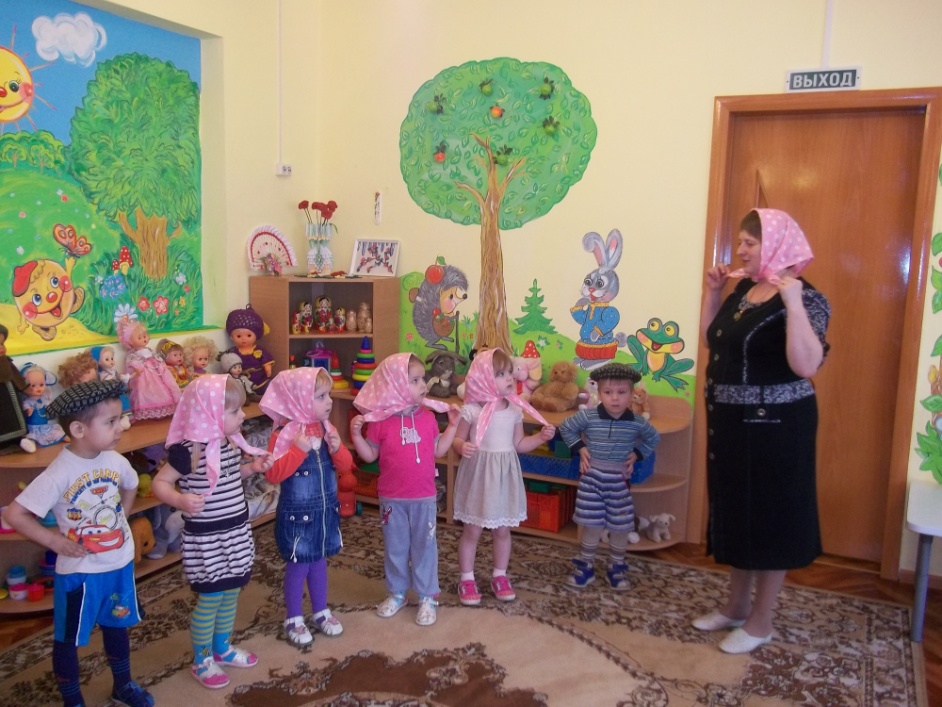 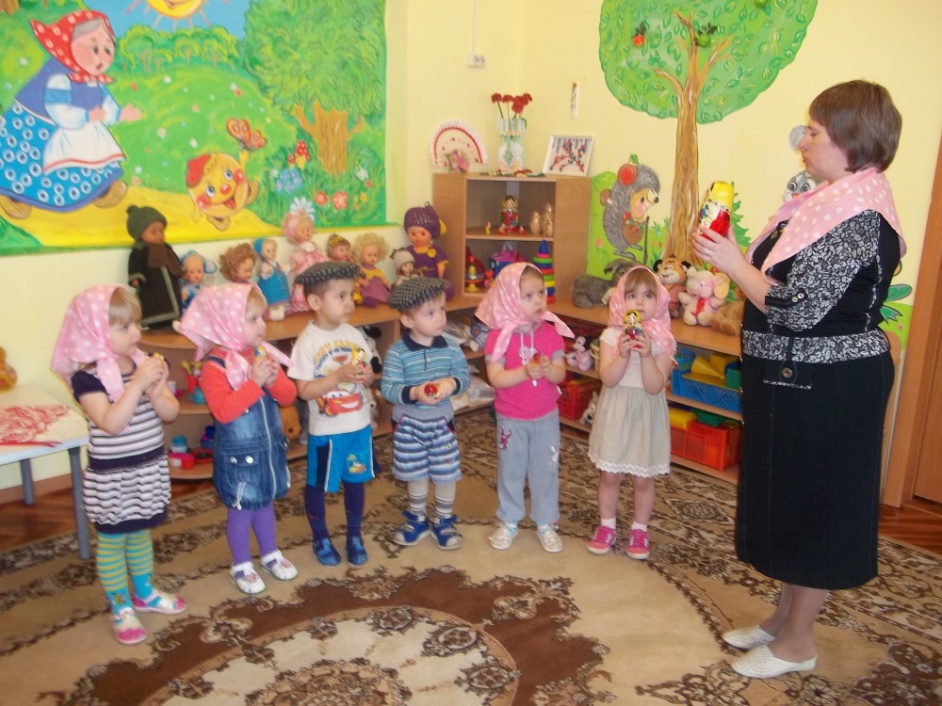 Рефлексия.Воспитатель предлагает детям по очереди разобрать и собрать матрешку.Список литературы:Примерная основная общеобразовательная программа дошкольного образования «От рождения до школы» под редакцией Н.Е.Вераксы, Т.Е.Комаровой, М.А.Васильевой.Комплексные занятия по программе «От рождения до школы» под редакцией Н.Е.Вераксы, Т.С.Комаровой, М.А.Васильевой первая младшая группа.«Музыкальный руководитель» 2008, №8, с.50.Фотографии из личного архива автора.